~~~~~~~~~~~~~~~~~~~~~~~~~~~~~~~~~~~~~~~~~~~~~~~~~~~~~~~~~~~~~~~~~~~~~~~~~~~~~~~~~~~~~~~~~~~~~~~~~~~~~~~~~~~~~~~~~~~~~~~~~~~~~~~~~~~~~~~~~~~~Section A:  To be completed by Hiring DepartmentDepartment: 	     							Contact Person: 	     							Title: 		             Building:		     			Room:  		     Email:   		     									Phone: 		     Student Assistant Job Title:      Check only one, if applicable; otherwise leave blank:   Instructional Student Assistant (Unit 11): Please consult with Faculty Affairs (x3392) to determine if your position is an Instructional Student Assistant position.                                                                   Spot Job: Position will work between 1 – 7 days only.Duties (if characters exceed space provided, email text to kcummings@csustan.edu):      Experience/Skills Desired (if characters exceed space provided, email text to kcummings@csustan.edu):      Will student(s) be working with minor children (under the age of 18)?				 Yes	 NoWill student(s) be handling cash, making credit card transactions, purchases, etc?		 Yes	 NoWill student(s) have access to campus databases (i.e. PeopleSoft/CMS, Brio, etc.)?		 Yes	 NoWill student(s) be driving on the job (including private vehicle & motorized campus vehicles)?	 Yes	 NoNumber of total openings to be filled with this job posting:  #     	Of the above number of openings, #      is/are NEW, and #      is/are REPLACING the following vacated student assistants:        Hours per week:           (May not exceed 20 hrs per week while classes are in session.)	Pay Rate:          (Hiring Supervisor is responsible for ensuring compliance with student assistant classification and pay guidelines.  See http://www.csustan.edu/hr/Apps-Forms-Policies-Procedures/Documents/Employment-Students/StudentAssistantClassification-PayGuidelines.pdf.)  Hire Start Date:          (Must be after 5 working day posting period.) 	How long will the job last?         (E.g. # of months, semester, AY, etc.)Application Deadline Date:          (Mandatory minimum posting period is 5 working days.)  How students are to apply (check all that apply):  		 In Person	 Via Email         	  Via MailRequired application materials (check all that apply)*:        	 Resumé          	 Cover Letter            Available Work Schedule*Students MUST complete a CSU Stanislaus application to apply for on-campus jobs.  All applications shall be kept on file in the hiring department, except those of the hired student employee, which goes to Human Resources/Payroll along with other hiring documents.  ~~~~~~~~~~~~~~~~~~~~~~~~~~~~~~~~~~~~~~~~~~~~~~~~~~~~~~~~~~~~~~~~~~~~~~~~~~~~~~~~~~~~~~~~~~~~~~~~~~~~~~~~~~~~~~~~~~~~~~~~~~~~~~~~~~~~~~~~~~~~Section B:  Authorization Department Head (must be MPP or Academic Department Chair) OR if position is grant-funded, the Principal Investigator/Project Director’s approval is required prior to posting a job to verify that departmental student assistant funds are available.  By signing below, the Department Head/Department Chair/ Principal Investigator approves the hiring for the student assistant position(s) listed above.Print Name & Position Title of Department Head / Dept Chair / P.I.:      Signature:    										Date: ~~~~~~~~~~~~~~~~~~~~~~~~~~~~~~~~~~~~~~~~~~~~~~~~~~~~~~~~~~~~~~~~~~~~~~~~~~~~~~~~~~~~~~~~~~~~~~~~~~~~~~~~~~~~~~~~~~~~~~~~~~~~~~~~~~~~~~~~~~~~Section C:   For Human Resources Use OnlyJob Number: ____________________     Pay Class: _____     LiveScan clearance req’d? __________     Date Posted: ______________     Confirmation Sent: _______________Approved by: ____________________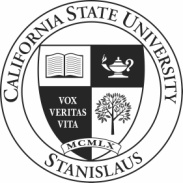 California State University, Stanislaus                                                                     FORM 101 Human Resources                                                      Student Assistant Job Posting RequestMSR 320 · (209) 667-3351                                                             (Non-Work Study Positions)